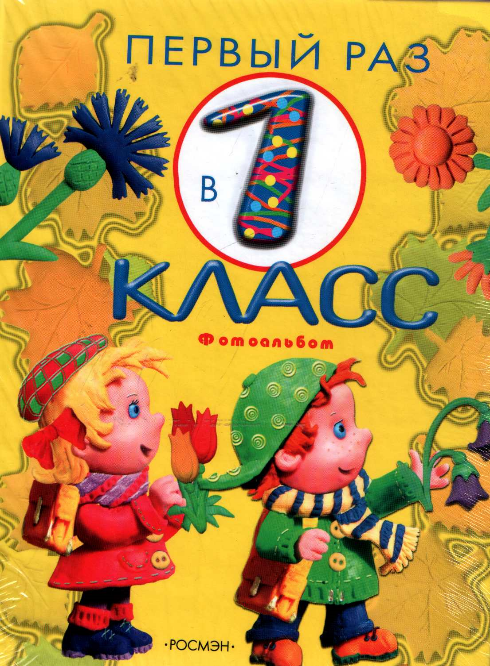 Советы психолога родителям первоклассниковПервый год обучения в школе - очень сложный и важный период и для самих родителей, так как именно в этот период закладываются основы взаимоотношений с ребенком на долгие годы обучения. Ребенку требуется помощь, а родителям - терпение и понимание.1. Поддержите в ребенке его стремление стать школьником. Активно слушайте ребенка.2. Обсудите с ребенком те правила и нормы, с которыми он встретился в школе. Объясните их необходимость и целесообразность.3. С поступлением в школу в жизни вашего ребенка появился человек более авторитетный, чем вы. Это учитель. Уважайте мнение первоклассника о своем педагоге.4. Составьте вместе с первоклассником распорядок дня, следите за его соблюдением. Учение - это нелегкий труд.5. Ваш ребенок пришел в школу, чтобы учиться. Когда человек учится, у него может что-то не сразу получаться - это естественно. Ребенок имеет право на ошибку.6. Поддержите первоклассника в его желании добиться успеха. В каждой работе обязательно найдите, за что можно было бы его похвалить.7. Безусловно, принимайте ребёнка - любите его не за то что он красивый, умный, способный, отличник, помощник и так далее, а просто так, просто за то, что он есть!9. Оценивайте объективно возможности и способности своего ребенка: не сравнивайте его с другими детьми, не ругайте в присутствии других детей. Все проблемы можно решить наедине.11. Обнимайте ребенка не менее 4-х, а лучше по 8 раз в день. Когда вы обнимаете ребенка, он чувствует себя защищенным и любимым.12. Если вас что-то беспокоит в поведении ребенка, его учебных делах, не стесняйтесь обращаться за советом и консультацией к учителю или школьному психологу.Быть родителем - особое искусство.Родители лучше всех знают своего ребенка, а значит, первыми смогут прийти на помощь, если у него возникнут проблемы в учебе.
ПЕРВЫЙ КЛАСС - ЭТО СЕРЬЕЗНОСоветы психологаПЕРВЫЙ РАЗ В ПЕРВЫЙ КЛАСС!Поступление в школу – чрезвычайно ответственный момент для ребенка.Начало школьного обучения кардинальным образом меняет весь его образ жизни.Свойственные дошкольникам беспечность, беззаботность, погруженность в игру сменяются жизнью, наполненной множеством требований, обязанностей и ограничений: теперь ребенок должен каждый день ходить в школу, систематически и напряженно трудиться, соблюдать режим дня, подчиняться разнообразным нормам и правилам школьной жизни, выполнять требования учителя, заниматься на уроке тем, что определено школьной программой, прилежно выполнять домашние задания, добиваться хороших результатов в учебе...РЕКОМЕНДАЦИИ РОДИТЕЛЯМ ПО ОРГАНИЗАЦИИ ЗАНЯТИЙНе допускайте, чтобы ребенок скучал во время занятий. Если ребенку интересно учиться, он учится лучше. Интерес – лучшая из мотиваций, он делает детей по-настоящему творческими личностями и дает им возможность испытывать удовлетворение от интеллектуальных занятийСтарайтесь показывать необходимость каждого знанияСвязывайте новые знания с уже усвоенными, понятымиПовторяйте упражнения. Развитие умственных способностей ребенка определяется временем и практикой. Если какое-то упражнение не получается, сделайте перерыв, вернитесь к нему позднее или предложите ребенку более легкий вариантНе проявляйте излишней тревоги по поводу недостаточных успехов и малого продвижения впередБудьте терпеливы, не спешите, не давайте ребенку задания, значительно превышающие его интеллектуальные возможностиВ занятиях с ребенком нужна мера. Не заставляйте ребенка делать упражнение, если он без конца вертится, устал, расстроен. Постарайтесь определить пределы выносливости ребенка и увеличивайте длительность занятий каждый раз на очень небольшой отрезок времениИзбегайте неодобрительной оценки. Никогда не подчеркивайте его слабости в сравнении с другими детьми. Формируйте у него уверенность в своих силахПостарайтесь не воспринимать занятия с ребенком как тяжелый труд, радуйтесь и получайте удовольствие от процесса общения, никогда не теряйте чувства юмора.ПАМЯТКА РОДИТЕЛЯМ ПЕРВОКЛАССНИКАПоддержите в ребенке его стремление стать школьником. Ваша искренняя заинтересованность в его школьных делах и заботах, серьезное отношение к его первым достижениям и возможным трудностям помогут первокласснику подтвердить значимость его нового положения и деятельности.Обсудите с ребенком те правила и нормы, с которыми он встретился в школе. Объясните их необходимость и целесообразность.Ваш ребенок пришел в школу, чтобы учиться. Когда человек учится, у него может что-то не сразу получаться, это естественно. Ребенок имеет право на ошибку.Составьте вместе с первоклассником распорядок дня, следите за его соблюдением.Не пропускайте трудности, возможные у ребенка на начальном этапе овладения учебными навыками.Поддержите первоклассника в его желании добиться успеха. В каждой работе обязательно найдите, за что можно было бы его похвалить. Помните, что похвала и эмоциональная поддержка ("Молодец!", "Ты так хорошо справился!") способны заметно повысить интеллектуальные достижения человека.Если вас что-то беспокоит в поведении ребенка, его учебных делах, не стесняйтесь обращаться за советом и консультацией к учителю или школьному психологу.С поступлением в школу в жизни вашего ребенка появился человек более авторитетный, чем вы. Это учитель. Уважайте мнение первоклассника о своем педагоге.Учение - это нелегкий и ответственный труд. Поступление в школу существенно меняет жизнь ребенка, но не должно лишать ее многообразия, радости, игры. У первоклассника должно оставаться достаточно времени для игровых занятий.Вчера лишь тебе говорили - малыш,Порой называли - проказник.Сегодня уже ты за партой сидишь,Зовут тебя все - Первоклассник!Серьезен. Старателен.Впрямь - ученик! Букварь.За страницей - страница.А сколько вокругЗамечательных книг...Великое дело - учиться!..Р.ФархадиРОДИТЕЛЯМ БУДУЩИХ ПЕРВОКЛАССНИКОВВ жизни каждой семьи однажды наступает радостный и вместе с тем волнительный момент: подросший малыш, с новеньким ранцем за спиной и огромным букетом в руке, отправляется первый раз в первый класс.И конечно, в каждой семье, где растут дети, перед взрослыми встает целый ряд вопросов: что такое "готовность к школе"? Как и когда, начинать готовить ребенка к школе? Какую школу выбрать?Давайте, остановимся на этих вопросах и попытаемся получить на них краткие ответы.ЧТО ТАКОЕ "ГОТОВНОСТЬ К ШКОЛЕ"?В понятии "готовность к обучению е школе" выделяют три взаимосвязанных компонента:        ФИЗИОЛОГИЧЕСКАЯ ГОТОВНОСТЬ К ШКОЛЕ - оценкой этого компонента, как правило, занимаются медицинские работники, которые осуществляют проверку по трем основным критериям:физическое развитие - длина тела (рост стоя и сидя), масса тела и окружность грудной клетки;биологический возраст - количество прорезавшихся постоянных зубов, достижение определенных пропорций тела соответственно возрасту;комплексная оценка состояния здоровья - распределение детей по  пяти "группам здоровья" (начиная от детей без каких-либо функциональных отклонений с хорошим физическим развитием, заканчивая детьми, имеющими существенные отклонения в состоянии здоровья, исключающие возможность обучения в массовой школе).СОЦИАЛЬНО-ПСИХОЛОГИЧЕСКАЯ  ИЛИ ЛИЧНОСТНАЯ  ГОТОВНОСТЬ К ОБУЧЕНИЮДанный вид готовности подразумевает готовность ребенка к новым формам общения, новому отношению к окружающему миру и самому себе, которые обуславливает сама ситуация обучения в школе. Известно, что в момент поступления в школу ребенок   попадает   в   новые   социальные  условия   и   постепенно   начинает занимать   новую   общественную   роль   "Я   -   ученик".  Смена   обстановки, ведущего вида деятельности (с игры на учение), смена социальной роли может привести к переживанию ребенком "Кризиса 7-ми лет". Как он проявляется?Дети, как правило, становятся трудновоспитуемыми; мы, как будто, не узнаем наших   "послушных"  малышей;   в  поведении  ребенка  проявляется  много негативизма,  упрямства,   строптивости,   своеволия,  ревности,   грубости  по отношению к взрослым; или совсем наоборот, дети, которые в детском саду считались задирами, болтушками и драчунами в период кризиса могут стать тихими  и незаметными.Как помочь ребенку преодолеть кризис 7-ми лет?         Прежде всего, помните, что кризисы - это явления временные, они проходят, их просто нужно пережить. Вспомните себя, когда у вас ничего не получается, все валится из рук и, конечно, вам не хочется, чтобы в эти моменты близкие вас ругали или в чем-то обвиняли.Ребенок - такой же человек, только маленький! Не спешите ругать его, или указывать на ошибки и неудачи, постарайтесь спокойно выяснить причину, помогите ребенку отдохнуть от произошедшей неудачи. Например, можно вместе пойти погулять или поиграть во что-нибудь, можно притвориться сказочным героем, который пришел на помощь, или просто приласкать и взбодрить своего любимого сына или дочку.ПСИХОЛОГИЧЕСКАЯ ГОТОВНОСТЬ К ШКОЛЬНОМУ ОБУЧЕНИЮДанный вид готовности представляет собой сложное образование и охватывает все стороны психики ребенка, в частности, он подразумевает готовность к усвоению учебного материала.В качестве базовых составляющих психологической готовности к началу обучения в школе можно выделить следующие:уровень развития психических процессов (мышления, внимания, воображения, восприятия, памяти),уровень развития мелкой моторики руки (в том числе и графические навыки),уровень развития связной речи,эмоционально-волевую готовность (умениеТЕМЫ КЛАССНЫХ ЧАСОВПСИХОЛОГИЧЕСКОЙ НАПРАВЛЕННОСТИ--------------------------------------------------Решать и действовать.Я глазами других.Реклама давит на психику.Детский эгоизм и агрессия.Планета Толерантность.10 шагов сказать НЕТ.Стресс. Методы борьбы со стрессом.Мир без конфликтов.Игра-путешествие Права детей.Учусь с радостью.Ценностные ориентиры.Как достичь успехов в профессии.Мы и класс.Родители образец подражания.Вредные привычки.Билет в будущее.Жизнь как ценность.Секреты общения.Дружба.Цена сомнительных удовольствий.Взаимоотношения.Мужество и трусость.